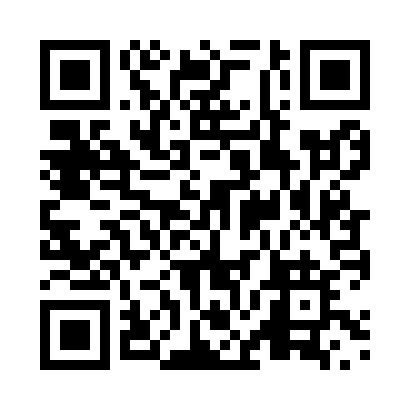 Prayer times for Whati, Northwest Territories, CanadaWed 1 May 2024 - Fri 31 May 2024High Latitude Method: Angle Based RulePrayer Calculation Method: Islamic Society of North AmericaAsar Calculation Method: HanafiPrayer times provided by https://www.salahtimes.comDateDayFajrSunriseDhuhrAsrMaghribIsha1Wed3:365:261:467:0910:0811:572Thu3:355:231:467:1110:1111:593Fri3:335:191:467:1310:1412:004Sat3:315:161:467:1410:1712:025Sun3:305:131:467:1610:2012:036Mon3:285:101:467:1710:2312:057Tue3:275:071:467:1910:2612:068Wed3:255:041:467:2110:2912:089Thu3:235:001:467:2210:3212:0910Fri3:224:571:457:2410:3512:1111Sat3:204:541:457:2510:3812:1212Sun3:194:511:457:2710:4112:1413Mon3:174:481:457:2810:4412:1514Tue3:164:451:457:3010:4712:1715Wed3:144:421:457:3110:5012:1816Thu3:134:391:467:3210:5312:2017Fri3:114:371:467:3410:5612:2118Sat3:104:341:467:3510:5912:2319Sun3:094:311:467:3611:0212:2420Mon3:074:281:467:3811:0512:2621Tue3:064:251:467:3911:0812:2722Wed3:054:231:467:4011:1012:2823Thu3:034:201:467:4211:1312:3024Fri3:024:171:467:4311:1612:3125Sat3:014:151:467:4411:1912:3326Sun3:004:121:467:4511:2112:3427Mon2:584:101:467:4611:2412:3628Tue2:574:081:477:4711:2712:3729Wed2:564:051:477:4811:2912:3830Thu2:554:031:477:4911:3212:4031Fri2:544:011:477:5011:3412:41